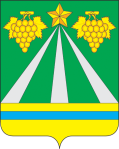 АДМИНИСТРАЦИЯ МУНИЦИПАЛЬНОГО ОБРАЗОВАНИЯ КРЫМСКИЙ РАЙОНПОСТАНОВЛЕНИЕот                                                                                                                                               № Об утверждении Порядка оплаты имущества, находящегося в муниципальной собственности муниципального образования Крымский район, приобретаемого в порядке приватизации
	В соответствии с Федеральным законом от 21 декабря 2001 года               № 178-ФЗ «О приватизации государственного и муниципального имущества», Федеральным законом от 22 июля 2008 года № 159-ФЗ «Об особенностях отчуждения движимого и недвижимого имущества, находящегося в государственной собственности субъектов Российской Федерации или в муниципальной собственности и арендуемого субъектами малого и среднего предпринимательства, и о внесении изменений в отдельные законодательные акты Российской Федерации», постановлением Правительства Российской Федерации от 27 августа 2012 года № 860 «Об организации и проведении продажи государственного или муниципального имущества в электронной форме», п о с т а н о в л я ю:1. Утвердить Порядок оплаты имущества, находящегося в муниципальной собственности, приобретаемого в порядке приватизации (приложение).
	2. Постановления администрации муниципального образования Крымский район от 18 мая 2018 года № 667 «Об утверждении Порядка оплаты имущества, находящегося в муниципальной собственности муниципального образования Крымский район, приобретаемого в порядке приватизации» и от 16 апреля 2020 года № 770 «О внесении изменений в постановление администрации муниципального образования Крымский район от 18 мая 2018 года № 667 «Об утверждении Порядка оплаты имущества, находящегося в муниципальной собственности муниципального образования Крымский район, приобретаемого в порядке приватизации» признать утратившими силу.	3. Отделу по взаимодействию со СМИ администрации муниципального образования Крымский район (Безовчук) обнародовать настоящее постановление путем размещения на официальном сайте администрации муниципального образования Крымский район www.krymsk-region.ru, зарегистрированном в качестве средства массовой информации.4. Контроль за выполнением настоящего постановления возложить на заместителя главы муниципального образования Крымский район Е.Е.Христофорову.5. Постановление вступает в силу после официального обнародования.Глава муниципального образования Крымский район	                                                                                    С.О.ЛесьПорядок оплаты имущества, находящегося в муниципальной собственности муниципального образования Крымский район, приобретаемого в порядке приватизации1. Общие положения1.1. Настоящий порядок оплаты имущества, находящегося в муниципальной собственности муниципального образования Крымский район, приобретаемого в порядке приватизации (далее - Порядок) разработан в соответствии с Федеральным законом от 21 декабря 2001 года № 178-ФЗ «О приватизации государственного и муниципального имущества», Федеральным законом от 22 июля 2008 года № 159-ФЗ «Об особенностях отчуждения движимого и недвижимого имущества, находящегося в государственной собственности субъектов Российской Федерации или в муниципальной собственности и арендуемого субъектами малого и среднего предпринимательства, и о внесении изменений в отдельные законодательные акты Российской Федерации», постановлением Правительства Российской Федерации от 27 августа 2012 года № 860 «Об организации и проведении продажи государственного или муниципального имущества в электронной форме», Уставом муниципального образования Крымский район. 1.2. Настоящий Порядок устанавливает порядок оплаты приватизируемого имущества, находящегося в муниципальной собственности муниципального образования Крымский район, при продаже муниципального имущества на аукционе, конкурсе, посредством публичного предложения и без объявления цены, а также при реализации субъектами малого и среднего предпринимательства преимущественного права на приобретение арендуемого муниципального имущества.2. Порядок оплаты имущества, находящегося в муниципальной собственности муниципального образования Крымский район, приобретаемого в порядке приватизации2.1. Оплата приобретаемого покупателем имущества, находящегося в муниципальной собственности муниципального образования Крымский район (далее - муниципальное имущество) производится на расчетный счет продавца единовременно или в рассрочку в соответствии со статьей 35 Федерального закона от 21 декабря 2001 года № 178-ФЗ "О приватизации государственного и муниципального имущества"  и статей 5 Федерального закона от 22 июля 2008 года № 159-ФЗ «Об особенностях отчуждения движимого и недвижимого имущества, находящегося в государственной собственности субъектов Российской Федерации или в муниципальной собственности и арендуемого субъектами малого и среднего предпринимательства, и о внесении изменений в отдельные законодательные акты Российской Федерации».При продаже муниципального имущества законным средством платежа признается валюта Российской Федерации. 2.2. Рассрочка может быть предоставлена:а) в случае приватизации муниципального имущества без объявления цены;б) в случае реализации субъектами малого и среднего предпринимательства преимущественного права на приобретение арендуемого муниципального имущества.2.3. Срок рассрочки оплаты не должен составлять:а) более чем один год - в случае приватизации муниципального имущества без объявления цены;б) не менее пяти лет для недвижимого имущества и не менее трех лет для движимого имущества - в случае реализации субъектами малого и среднего предпринимательства преимущественного права на приобретение арендуемого муниципального имущества.2.4. Право выбора порядка оплаты (единовременно или в рассрочку) при реализации преимущественного права на приобретение арендуемого муниципального имущества субъектами малого и среднего предпринимательства, а также срока рассрочки в установленных в соответствии с настоящим Порядком пределах принадлежит субъекту малого или среднего предпринимательства. Покупатель вправе оплатить приобретаемое муниципальное имущество досрочно.2.5. Задатки для участия в аукционе, конкурсе, продаже муниципального имущества посредством публичного предложения вносятся претендентами в бюджет муниципального образования Крымский район на счет, указанный в информационном сообщении о продаже муниципального имущества.Документом, подтверждающим поступление суммы задатка на соответствующий счет, является выписка с этого счета.Возврат сумм задатков претендентам, не признанным победителями аукциона,   конкурса,    продажи    муниципального   имущества   посредством публичного предложения, осуществляется в сроки, установленные законодательством Российской Федерации о приватизации.Задаток, внесенный победителем аукциона, конкурса, продажи муниципального имущества посредством публичного предложения, засчитывается в счет оплаты приобретаемого муниципального имущества. 2.6. Задатки победителей торгов, уклонившихся или отказавшихся от заключения в установленный срок договора купли-продажи, подлежат перечислению продавцом в бюджет муниципального образования Крымский район в течение 5 рабочих дней со дня истечения установленного срока для заключения такого договора. 2.7. Задатки покупателей имущества, не исполнивших условие договора купли-продажи по оплате имущества в установленный срок, подлежат перечислению продавцом в бюджет муниципального образования Крымский район в течение 5 рабочих дней со дня истечения срока оплаты по договору купли-продажи. 2.8. В случае если покупателем - субъектом малого и среднего предпринимательства принято решение о приобретении муниципального имущества в рассрочку, оплата имущества производится посредством ежемесячных или ежеквартальных выплат в соответствии с графиком платежей, установленных договором купли-продажи.2.9. На сумму денежных средств, по уплате которой предоставляется рассрочка, производится начисление процентов исходя из ставки, равной одной трети ставки рефинансирования Центрального банка Российской Федерации, действующей на дату публикации объявления о продаже. Средства от приватизации имущества в полном объеме  перечисляются в бюджет муниципального образования Крымский район.2.10. Оплата приобретаемого муниципального имущества производится покупателем в порядке, размере и сроки, определенные в договоре купли-продажи, но не позднее 30 календарных дней со дня заключения договора купли-продажи, за исключением оплаты в рассрочку в случаях, предусмотренных пунктом 2.2. настоящего Порядка.Денежные средства от продажи муниципального имущества и пени, предусмотренные договором купли-продажи, перечисляются в бюджет муниципального образования Крымский район. В договоре купли-продажи муниципального имущества предусматривается ответственность покупателя в случае его отказа или уклонения от оплаты муниципального имущества в установленные сроки. Факт оплаты муниципального имущества подтверждается выпиской со счета, подтверждающей поступление денежных средств в размере и в сроки, указанные в договоре купли-продажи муниципального имущества.2.11. С момента передачи покупателю приобретенного в рассрочку имущества и до момента его полной оплаты указанное муниципальное имущество признается находящимися в залоге для обеспечения исполнения покупателем его обязанности по оплате приобретенного государственного или муниципального имущества. В случае нарушения покупателем сроков и порядка внесения платежей обращается взыскание на заложенное муниципальное имущество в судебном порядке.2.12. Обращение взыскания не допускается, если допущенное должником нарушение обеспеченного залогом обязательства крайне незначительно и размер требований залогодержателя явно несоразмерен стоимости заложенного муниципального имущества при условии, что одновременно соблюдены следующие условия:1) сумма неисполненного обязательства составляет менее чем пять процентов от размера оценки предмета залога по договору о залоге;2) период просрочки исполнения обязательства, обеспеченного залогом составляет менее чем три месяца.2.13. За пользование чужими денежными средствами вследствие их неправомерного удержания, уклонения от их возврата, иной просрочки в их уплате либо неосновательного получения или сбережения за счет другого лица подлежит уплате проценты на сумму этих средств. Размер процентов определяется существующей в месте жительства кредитора, а если кредитором является юридическое лицо, в месте его нахождения учетной ставкой банковского процента на день исполнения денежного обязательства или его соответствующей части. При взыскании долга в судебном порядке суд может удовлетворить требование кредитора, исходя из учетной ставки банковского процента на день предъявления иска или на день вынесения решения. Эти правила применяются, если иной размер процентов не установлен законом или договором.2.14. Право собственности на муниципальное имущество, приобретенное в рассрочку, переходит в установленном законодательством Российской Федерации порядке, и на такие случаи требования пункта 3 статьи 32 Федерального закона от 21 декабря 2001 года № 178-ФЗ «О приватизации государственного и муниципального имущества» не распространяется.2.15. Право собственности на приобретаемое муниципальное имущество переходит к покупателю в установленном порядке после полной его оплаты с учетом требований, установленных Федеральным законом от 21 декабря 2001 года № 178-ФЗ «О приватизации государственного и муниципального имущества».2.16. Покупатели несут ответственность за полноту и своевременность оплаты имущества в соответствии с действующим законодательством, а также за выполнение других условий по отношению к имуществу, предусмотренных договором купли-продажи. Начальник управления имущественныхотношений администрации						        Е.В.Самыгина              ПРИЛОЖЕНИЕ              к постановлению администрации                     муниципального образования              Крымский район              от ______________№___________